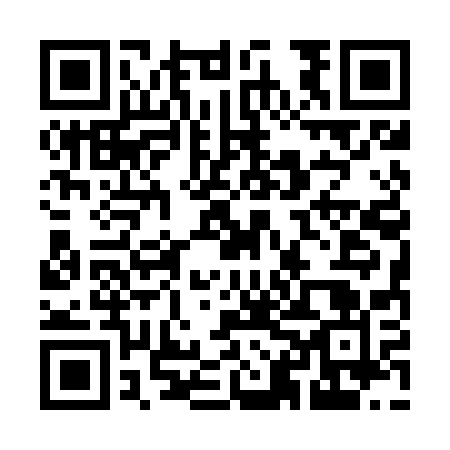 Ramadan times for Wola Zycka, PolandMon 11 Mar 2024 - Wed 10 Apr 2024High Latitude Method: Angle Based RulePrayer Calculation Method: Muslim World LeagueAsar Calculation Method: HanafiPrayer times provided by https://www.salahtimes.comDateDayFajrSuhurSunriseDhuhrAsrIftarMaghribIsha11Mon4:044:045:5611:433:365:315:317:1712Tue4:014:015:5311:433:375:335:337:1913Wed3:593:595:5111:423:395:355:357:2114Thu3:563:565:4911:423:405:375:377:2315Fri3:543:545:4611:423:415:385:387:2416Sat3:513:515:4411:423:435:405:407:2617Sun3:493:495:4211:413:445:425:427:2818Mon3:463:465:4011:413:465:435:437:3019Tue3:443:445:3711:413:475:455:457:3220Wed3:413:415:3511:403:485:475:477:3421Thu3:383:385:3311:403:505:495:497:3622Fri3:363:365:3011:403:515:505:507:3823Sat3:333:335:2811:403:525:525:527:4024Sun3:303:305:2611:393:545:545:547:4225Mon3:283:285:2411:393:555:555:557:4426Tue3:253:255:2111:393:565:575:577:4627Wed3:223:225:1911:383:585:595:597:4828Thu3:193:195:1711:383:596:006:007:5129Fri3:173:175:1411:384:006:026:027:5330Sat3:143:145:1211:374:016:046:047:5531Sun4:114:116:1012:375:037:067:068:571Mon4:084:086:0812:375:047:077:078:592Tue4:054:056:0512:375:057:097:099:013Wed4:034:036:0312:365:067:117:119:044Thu4:004:006:0112:365:087:127:129:065Fri3:573:575:5812:365:097:147:149:086Sat3:543:545:5612:355:107:167:169:107Sun3:513:515:5412:355:117:177:179:138Mon3:483:485:5212:355:127:197:199:159Tue3:453:455:4912:355:137:217:219:1710Wed3:423:425:4712:345:157:227:229:20